Ata da reunião ordinária n° 007/2019-21 do CMDCA - Conselho Municipal dos Direitos da Criança e do Adolescente. Aos vinte e oito dias do mês de junho de dois mil e dezenove, com início às nove horas e quarenta minutos, reuniu-se este Conselho, na SEMADS – Secretaria de Assistência e Desenvolvimento Social, sito à Rua Piauí, nº 1.388, cidade e comarca de Avaré, estado de São Paulo. O Presidente Sr. Clovis R. Felipe, cumprimentou e agradeceu a presença de todos. Foram apresentados para ciência/discussão/aprovação os seguintes tópicos: 1) Leitura da Ata Anterior, que após lida e aprovada foi assinada pelos membros do conselho presentes na reunião. 2) Definição de comissões permanentes e suas atribuições: foi apresentado pelo presidente o texto constante do Modelo de composição de comissões e suas atribuições, elaborado pelo MP do Paraná, onde consta a necessidade de haver paridade entre membros do poder público e da sociedade civil; os conselheiros decidiram incluir na pauta da próxima reunião de julho a reanálise da composição das comissões e suas atribuições, tendo em vista a falta de 4 conselheiros tutelares na reunião de hoje; 3)Definição de Capacitação e cursos a realizar: Curso de capacitação para os novos conselheiros – o presidente informou ter pedido orçamento e conteúdo programático para a empresa Justus, tendo sido sugerido solicitar o mesmo material para a Social Impactus de Fabiana Grava e para Luciano Betiate para fins de elaboração do Termo de Referência, com previsão de realizar o curso em novembro ou dezembro de 2019; quanto a campanha de orientação e prevenção de uso de álcool e drogas o presidente informou ter solicitado programa de atividades de empresas de comunicação da cidade para efeito de elaboração do Termo de referência, estando aguardando resposta das empresas contatadas, com previsão de realização em outubro de 2019. 4) Candidatos inscritos – Seleção de membros do Conselho Tutelar: membros da comissão, presentes na reunião, informaram estar analisando os recursos e verificando a documentação apresentada para definição dos deferimentos dos candidatos inscritos. 5) Outros assuntos: Analise do Edital do Itaú Social: em razão da exiguidade de tempo, a complexidade da elaboração do projeto previsto no edital, a necessidade de elaboração de edital para escolha de projeto a ser selecionado e, ainda, estar o FUMCAD em fase de transferência de recursos relativo ao edital de 2018, os conselheiros decidiram não apresentar proposta no edital do Itaú Social. Estiveram presentes nesta reunião, conforme a lista de presença, os conselheiros: Conceição Aparecida Melenchon Rubio, representante titular da Secretaria de Esportes, Luzia Helena de Oliveira, representante suplente da Secretaria da Cultura, Sandra Alzira Greguer, representante titular da Secretaria da Cultura, Priscila Maria Ribeiro, representante titular da Secretaria de Assistência e Desenvolvimento Social, Terezinha Aparecida Cardia de Castro, representante suplente de entidades de assistência de atendimento socioeducativa e de capacitação à criança e adolescente (Amigo Solidário), Ricardo Lopes Ribeiro representante da OAB e Clovis Rodrigues Felipe, representante da Sociedade Civil – Clube de Serviços (Rotary). Nada mais havendo a tratar o presidente encerrou a reunião às onze horas e trinta minutos. Eu, Márcia Cristina Pereira Vendramini, Secretária Executiva dos Conselhos, lavrei a presente ata que após lida e aprovada, será assinada por todos os presentes.                    Clóvis Rodrigues Felipe - Presidente 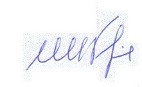 Priscila Maria Ribeiro __________________________________________________Conceição Aparecida Melenchon Rubio____________________________________ Luzia Helena de Oliveira _______________________________________________Sandra Alzira Greguer __________________________________________________Terezinha Aparecida Cardia de Castro _____________________________________Clóvis Rodrigues Felipe ________________________________________________Ricardo Lopes Ribeiro__________________________________________________